  Menu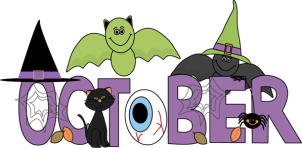 *PM SNACK MAY VARIES DUE TO SPECIAL PROJECTS IN EACH CLASSROOM, PLEASE SEE LESSON PLAN (SPECIAL PROJECTS ARE MADE IN THE AFTERNOON) Breakfast: Consists of milk, fruit, eggs, bread or bread alternative         Lunch: Consists of all five of the following: Milk, vegetable/fruit, bread or alternative, meat of meat alternative  Snacks: Consist the following, juice/water, vegetables/ fruit, crackers, cheese, yogurt   /For children with allergies parent will provide the alternative MondayTuesdayWednesdayThursdayFridayBreakfastCerealFruit MilkScrambled eggs ToastMilkCerealFruit MilkWaffles/PancakesFruitMilkCerealFruit MilkAM SnacksRaisins crackersWaterCheese Apples WaterAnimal crackers ApplesWaterYogurt parfaitWaterOrange pumpkins crackersWaterLunchWEEK 1Turkey casseroleGreen beansMilkTurkey and cheese sandwichFruitMilkCheese pizzaFruitMilk Bubble up enchiladaFruitMilkChicken noodle soupFruit MilkWEEK 2Columbus DaySchool Closed Holiday Cheeseburger pastaVeggiesMilk Chicken nuggetsRiceVeggiesMilk Sloppy joesFruit  Milk  Wild rice chicken soup fruitMilkWEEK 3Macaroni and cheese Fish sticks Veggies Milk  Meatball sliders FruitMilk Bean and cheese quesadillaCorn Milk Chicken Fettuccini AlfredoVeggies and milkChicken vegetable soupFruitMilk WEEK 4Chicken nuggetsRiceVeggiesMilk BBQ  chicken sandwich  FruitMilkPizza tater tot casserole FruitMilkCheese QuesadillaVeggies MilkTomato noodle soup with grilled cheese sandwichMilk PM SnacksBananas and crackers WaterCranberries and crackersWaterPeanut butter jelly sandwich WaterFall trail mixWaterGraham CrackersFruitWater